SITE OVERVIEW: Red rejected siteSITE OVERVIEW: Red rejected siteTown   PaigntonSite NameLand west of Grange Road Site DescriptionOpen space,/woodland between  Lancaster Drive (Roselands) and Grange Road. Total site area (ha)5.1Map (if needed) 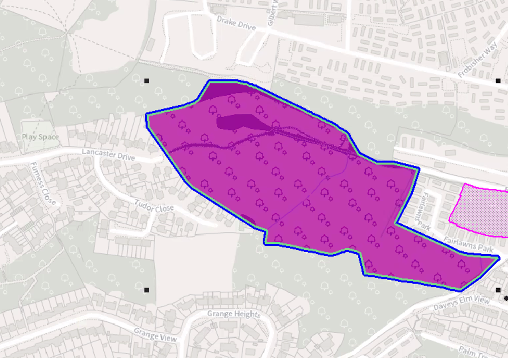 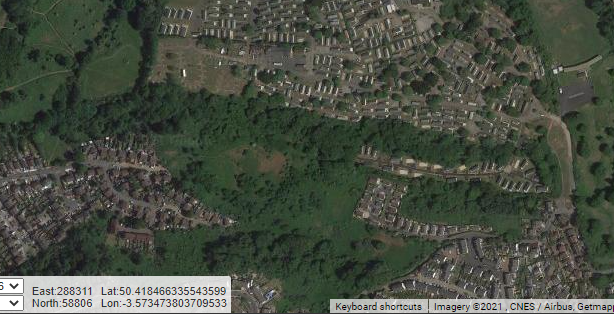 Map (if needed) HELAA Reference no.  21P074 13255Approx. yieldSuitable: Previous assessment of suitability  No judgement made in 2013. ULPA C5.44, Other site of wildlife interest.  Links to Clennon Valley open space.   Significant tree cover – but not TPO’d.  Two areas of flood risk.Archaeology: Former marsh. Palaeoenvironmental potential. Requires evaluation.Any Change in circumstances to consider suitable?  Available? Not being pursued by landowner in 2013 SHLAA.  Land is largely council owned. AchievableCustomer Reference no.Current useAssess in 2021 HELAA? AVAILABILITY ASSESSMENT Reasonable prospect of delivery (timescale):Confirmation of availability needed from owners. AVAILABILITY ASSESSMENT Reasonable prospect of delivery (timescale):Confirmation of availability needed from owners. The next 5 yearsA 6-10 year periodAn 11-15 year periodLater than 15 years